?    ???? Work goals for next 12 months – relevant to your role and the plans and needs of your work unitAre you aware of SCU’s Strategic Goals and our work unit’s operational plan? Use these to think about your role and priorities for the year ahead??TRAINING & DEVELOPMENT PLANNINGOptions to consider with your managerYou can access more information about training at the online Professional Learning Centre and register for sessions via MyHR. We constantly review and develop new training programs too, so be sure to always check what might be coming up and read emails from the HR Services team about new programs when they become available.Signature: 		Date: 	Signature: 		Date: 		[Sep17]SCU Purpose Changing lives through revolutionary learning and research with real impactSCU Strategic PrioritiesEducation and student experienceCreate outstanding student outcomes through our revolutionary Southern Cross Model and a seamless student journeyResearch and impactDeliver transformative research that makes a real impact locally, regionally and globally​Engaged communities and partnersEngage with our alumni, partners, and communities across all that we do to harness collaboration Outstanding peopleInvest in the development of our people, empowering them to live our values​Financial securityConsistently deliver financial results that enable us to sustainably invest for excellence and growth. Digital transformationTransform our digital and analytics capabilities to deliver outstanding digital experiences​Reimagined campusInvest in modern, flexible spaces that promote collaboration, community and environmental sustainabilitySCU ValuesSCU Purpose Changing lives through revolutionary learning and research with real impactSCU Strategic PrioritiesEducation and student experienceCreate outstanding student outcomes through our revolutionary Southern Cross Model and a seamless student journeyResearch and impactDeliver transformative research that makes a real impact locally, regionally and globally​Engaged communities and partnersEngage with our alumni, partners, and communities across all that we do to harness collaboration Outstanding peopleInvest in the development of our people, empowering them to live our values​Financial securityConsistently deliver financial results that enable us to sustainably invest for excellence and growth. Digital transformationTransform our digital and analytics capabilities to deliver outstanding digital experiences​Reimagined campusInvest in modern, flexible spaces that promote collaboration, community and environmental sustainabilitySCU ValuesSCU Purpose Changing lives through revolutionary learning and research with real impactSCU Strategic PrioritiesEducation and student experienceCreate outstanding student outcomes through our revolutionary Southern Cross Model and a seamless student journeyResearch and impactDeliver transformative research that makes a real impact locally, regionally and globally​Engaged communities and partnersEngage with our alumni, partners, and communities across all that we do to harness collaboration Outstanding peopleInvest in the development of our people, empowering them to live our values​Financial securityConsistently deliver financial results that enable us to sustainably invest for excellence and growth. Digital transformationTransform our digital and analytics capabilities to deliver outstanding digital experiences​Reimagined campusInvest in modern, flexible spaces that promote collaboration, community and environmental sustainabilitySCU ValuesLEADERSHIP CAPABILITY FRAMEWORKLEADERSHIP CAPABILITY FRAMEWORKLEADERSHIP CAPABILITY FRAMEWORKLEADERSHIP CAPABILITY FRAMEWORK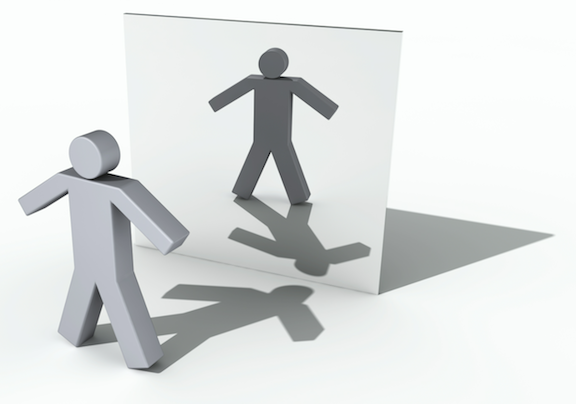 Leading by knowing self and othersYou are self-aware and reflectiveYou self-manage your time and work/life balanceYou are committed, decisive and resilientYou show flexibility and responsiveness You demonstrate this by – Knowing your own strengths and limitationsLearning from experience and changing approaches when necessaryBeing authentic in your actions and wordsBeing open to feedback on your behaviour and performance You demonstrate this by – Knowing your own strengths and limitationsLearning from experience and changing approaches when necessaryBeing authentic in your actions and wordsBeing open to feedback on your behaviour and performance 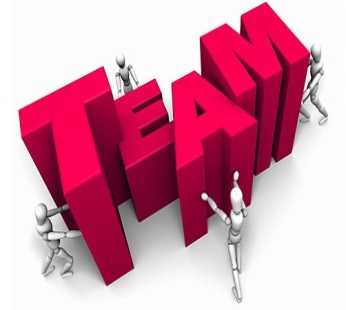 Leading and developing people and teams to achieve resultsYou develop and lead people and teams for high performanceYou communicate clearly and persuasivelyYou listen and read the situationYou demonstrate this by – Leading by example Creating a work environment in which people are motivated and engaged with SCU goals  Identifying and supporting relevant learning opportunities for people and teamsProactively and consistently managing performance of othersPositively influencing people's behaviour and decisions Developing and using networks to solve workplace issuesNegotiating persuasively and presenting a coherent and convincing argumentListening and responding effectivelyAdapting communication style to suit the audience and issue Anticipating and managing conflict 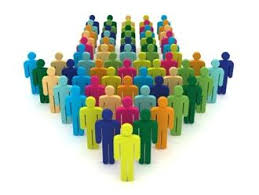 Leading vision, change and innovationYou define, embrace and achieve the visionYou lead people through changeYou create and lead a performance cultureYou foster innovation in othersYou demonstrate this by – Thinking strategically, analysing opportunities, identifying gaps and making decisions for the long termCommunicating vision clearly and consistentlyFostering acceptance of change through positive behaviourDemonstrating commitment to managing changeUnderstanding there are different reactions to change and provides appropriate supportFacilitating a performance culture to support SCU’s vision and strategic goals Building formal and informal systems to encourage and recognise performance Creating the environment, systems and processes to encourage and foster innovative thinkingCelebrating successes and recognises excellence and effort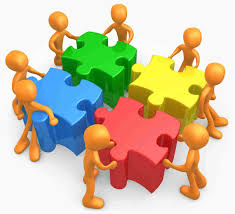 Leading and managing SCU’s operationsYou manage resources, information and projectsYou collaborateYou demonstrate this by – Allocating resources efficiently and ethically Managing information, projects and risks within best practice frameworksWorking effectively, sharing knowledge, information and resources across organisational boundariesRecognising and drawing on strengths of othersExploring and developing productive internal and external linkages to support SCU’s strategic directionFor everyone:essential to attendWork health & safety: attend where relevantFor supervisors & managers:attend where relevantPerformance Review and Planning Essentials for StaffSenior First Aid(First Aid Officers)Performance Review and Planning for SupervisorsCultural CompetencyEmergency Warden Training(Fire Wardens)WHS Risk Management for Managers and SupervisorsCourageous Conversations about RaceManual Handling(Facilities Staff, others where relevant)Critical Conversations and Conflict ResolutionRespectful WorkplaceChemical Spill Training (Technical Staff)Staff Selection and Interview SkillsResponding to Disclosures of Sexual ViolenceRadiation Safety Training (Technical Staff)See also: Leadership Framework training & developmentDangerous Goods TrainingHealth & Safety Representative Training